위에 기재한 사항은 사실과 틀림이 없습니다.2016년   월   일 성  명 :                    	* 글자 10pt, 총 한 페이지를 넘지 않게 작성해주세요. 감점 요인이 됩니다.지원구분지원구분희망분야희망연봉0000 만원신입 / 경력신입 지원  /  총 경력 : 00년 (자신의 지원과 상관없는 부분은 삭제해주세요. 총 경력은 경력직만 해당)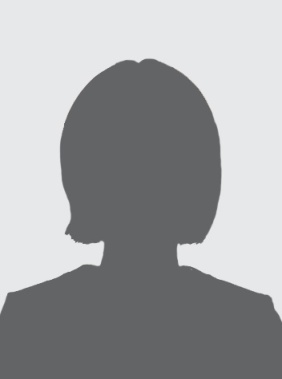 이름성별 남 / 여 남 / 여생년월일0000/00/000000/00/000000/00/000000/00/00휴대폰E - mail주소학력사항 학력사항 학력사항 학력사항 학력사항 학력사항 학력사항 재학기간재학기간학교명 및 전공학과(전공)학과(전공)학점졸업여부0000.00.000000.00.00OO대학 OOO전공OOO전공0.0 / 0.0졸업0000.00.000000.00.00OO대학교OOO학과OOO학과   /OO고등학교경력사항 (인턴 경력 포함)경력사항 (인턴 경력 포함)경력사항 (인턴 경력 포함)경력사항 (인턴 경력 포함)경력사항 (인턴 경력 포함)경력사항 (인턴 경력 포함)경력사항 (인턴 경력 포함)근무기간근무기간직장명직위담당업무퇴직사유퇴직사유퇴직사유기타 (수상 경력 / 관련 교육 이력 / 자격 면허)기타 (수상 경력 / 관련 교육 이력 / 자격 면허)기타 (수상 경력 / 관련 교육 이력 / 자격 면허)구분구분상세내용상세내용00공모전00공모전0000년, 00상 수상0000년, 00상 수상특기사항 (도구/언어 활용 능력)특기사항 (도구/언어 활용 능력)특기사항 (도구/언어 활용 능력)특기사항 (도구/언어 활용 능력)구분구분활용 능력활용 능력그래픽도구Photoshop탁월함 / 잘함 / 보통 / 미흡탁월함 / 잘함 / 보통 / 미흡그래픽도구Illustrator탁월함 / 잘함 / 보통 / 미흡탁월함 / 잘함 / 보통 / 미흡그래픽도구기타탁월함 / 잘함 / 보통 / 미흡탁월함 / 잘함 / 보통 / 미흡그래픽도구기타탁월함 / 잘함 / 보통 / 미흡탁월함 / 잘함 / 보통 / 미흡외국어영어탁월함 / 잘함 / 보통 / 미흡탁월함 / 잘함 / 보통 / 미흡외국어기타탁월함 / 잘함 / 보통 / 미흡탁월함 / 잘함 / 보통 / 미흡외국어기타탁월함 / 잘함 / 보통 / 미흡탁월함 / 잘함 / 보통 / 미흡자기 소개남들과 다른 자신만의 경험, 가치관, 노력, 관계 등을 중심으로.ALIVE(Maverick) 입사 후 이루고자 하는 목표는 무엇입니까?5년 후, 10년 후의 자신의 모습을 간략히 표현해주세요.ALIVE(Maverick)에서 지원자를 왜 뽑아야 하는지 이유를 말해주세요 해당내용을 작성합니다.		기타 하고 싶은 말해당내용을 작성합니다.